                        SZPITAL SPECJALISTYCZNY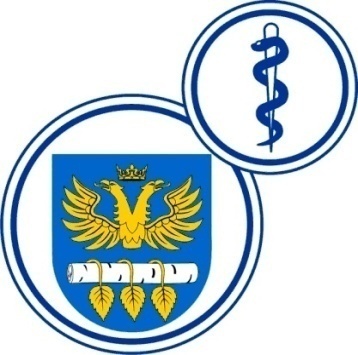 W BRZOZOWIEPODKARPACKI OŚRODEK ONKOLOGICZNYim. Ks. Bronisława MarkiewiczaADRES:  36-200  Brzozów, ul. Ks. J. Bielawskiego 18tel./fax. (013) 43 09 587www.szpital-brzozow.pl         e-mail: zampub@szpital-brzozow.pl_____________________________________________________________________________Sz.S.P.O.O. SZPiGM 3810/53/2022                                            Brzozów: 03.10.2022 r.                 Dotyczy postępowania                  na dostawę sprzętu i oprogramowania                                                                             informatycznego                 Sz.S.P.O.O. SZPiGM 3810/53/2022	W związku z pytaniami złożonymi w niniejszym postępowaniu przez Wykonawców  Zamawiający udziela następujących odpowiedzi:  Pytanie nr 1:W umowie przewidziany jest odbiór całościowy jednym, zbiorczym protokołem z-o. Czy Zamawiający wyrazi zgodę na odbiory częściowe powiązane z płatnością na podstawie faktury wystawionej w momencie podpisania protokołu odbioru częściowego? Przez część rozumiany jest pojedynczy element wskazany w postępowaniu, tj.:Część 1. Medyczny Portal Informatyczny – szt. 1Część 2. System PACS - szt 1Część 3. Integrator systemu PACS z AMMS – szt 1Część 4. System do elektronicznego podpisu – szt 1Część 5. Serwer aplikacyjny – szt 1Część 6. Serwer bazodanowy – szt 1Część 7. Przełącznik sieciowy FC – szt 2Część 8. System do wirtualizacji systemów operacyjnych – szt 1Odpowiedź:Zamawiający dopuszcza zarówno dostawy jak i faktury częściowe np. pojedynczy element lub kilka elementów przedmiotu zamówienia. Protokół odbioru należy sporządzić po każdorazowej dostawie lub realizacji elementu/ów przedmiotu zamówienia. Płatności zostaną dokonane każdorazowo przelewem bankowym w terminie do 60 dni od daty otrzymania faktury, przy czym podstawą do przyjęcia faktury jest  podpisany przez Strony protokół odbioru.Pytanie nr 2:W dokumentacji przetargowej, jak i załącznikach, w tym w umowie, dla części nr 4 pojawia się data finalnego odbioru 31.01.2022. Zdaje się, iż jest oczywista omyłka i właściwym zapisem jest termin 31.01.2023?Odpowiedź:Data 31.01.2022r. jest oczywistą omyłką. Właściwa data powinna być 31.01.2023r.W związku z powyższym zamawiający modyfikuje zapisy SWZ poprzez:Zmianę treści części 5 SWZ. Nowa treść otrzymuje brzmienie:..Wymagany termin realizacji przedmiotu zamówienia: - poz. 1: do 31.12.2022r.- poz. 2, 3, 4: do 31.01.2023r.- poz. 5, 6, 7, 8: do 25.11.2022r.”2. Zmianę treści § 1 ust. 4 wzoru umowy (załącznik nr 3). Nowa treść otrzymuje brzmienie:,, Wykonawca zobowiązany jest do dostawy i wdrożenia przedmiotu zamówienia oraz przeszkolenia personelu w następujących terminach: - poz. 1: do 31.12.2022r. - poz. 2, 3, 4: do 31.01.2023r. - poz. 5, 6, 7, 8: do 25.11.2022r.”